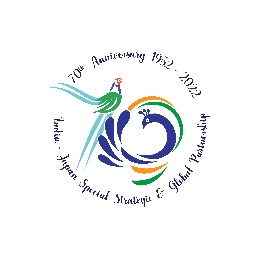 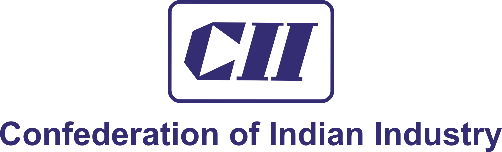 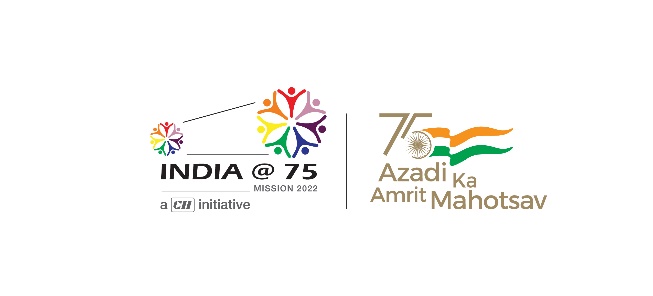 Compendium of Successful Stories ofIndia-Japan Business CooperationDetailsReply to:インド日本商工会 (JCCII) 事務局Email:  jccii@jccii.in Brief profile Please share the following details in the format as desired below: Note:For any assistance kindly reach out to Mr Rajiv KumarPassport size photo in .JPG  Please choose (Yes/no)Please choose (Yes/no)Please choose (Yes/no)Please choose (Yes/no)I give my consent to publish below information for the CII compendiumI give my consent to publish below information for the CII compendiumI give my consent to publish below information for the CII compendiumName:Name:Designation:Designation:Company Name & Address:Company Name & Address:Telephone: +91Telephone: +91Telephone: +91Fax: Mobile India: +91 Mobile India: +91 Mobile India: +91 Email:Email:Email:Email:Secretary’s Name: (for communication purpose only)Secretary’s Name: (for communication purpose only)Secretary’s Name: (for communication purpose only)Secretary’s Name: (for communication purpose only)Secretary’s Email and Mobile number:Secretary’s Email and Mobile number:Secretary’s Email and Mobile number:Secretary’s Email and Mobile number:PERSONAL PROFILE: (upto 250 words)COMPANY PROFILE: (upto 350 words)A detailed note on your company(s) include joint venture with India company(s) (1000 words)You may like to cover the following points Nature and size of investmentTotal number of Years into JV/Partnership or company(s)Initial discussion and steps taken to form the JV / partnership or company(s)Considerations / Assessment in choosing the JV partner and formulating the detailed initial business planChallenges if any faced in the JV or company(s) and how these were successfully metFuture plan Tips for companies to run a successful joint venture or company(s)Personal anecdotes for the benefit of the readersHighlights of joint ventureFew (2-3) pics that you would like to showcase such as theplant/factory/business/milestones etc.Brief quote from Head/CEO (3 to 4 lines)